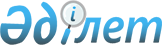 Об упразднении избирательных участков и внесении изменения в решение акима Мартукского района от 31 января 2014 года № 2 "Об образовании избирательных участков на территории Мартукского района"Решение акима Мартукского района Актюбинской области от 15 сентября 2020 года № 2. Зарегистрировано Департаментом юстиции Актюбинской области 18 сентября 2020 года № 7443
      В соответствии со статьей 23 Конституционного Закона Республики Казахстан от 28 сентября 1995 года "О выборах в Республике Казахстан", статьей 33 Закона Республики Казахстан от 23 января 2001 года "О местном государственном управлении и самоуправлении в Республике Казахстан" в целях создания максимального удобства для избирателей, аким Мартукского района РЕШИЛ:
      1. Упразднить на территории Мартукского района Актюбинской области избирательные участки № 276, № 285, № 300, № 304.
      2. Внести в решение акима Мартукского района от 31 января 2014 года № 2 "Об образовании избирательных участков на территории Мартукского района" (зарегистрированное в Реестре государственной регистрации нормативных правовых актов Республики Казахстан № 3776, опубликованное 27 февраля 2014 года в газете "Мәртөк тынысы"), следующее изменение:
      приложение указанного решения изложить в новой редакции согласно приложению к настоящему решению.
      3. Государственному учреждению "Аппарат акима Мартукского района" в установленном законодательством порядке обеспечить:
      1) государственную регистрацию настоящего решения в Департаменте юстиции Актюбинской области;
      2) размещение настоящего решения на интернет – ресурсе акимата Мартукского района после его официального опубликования;
      4. Контроль за исполнением настоящего решения возложить на руководителя аппарата акима Мартукского района.
      5. Настоящее решение вводится в действие по истечении десяти календарных дней после дня его первого официального опубликования. Избирательные участки на территории Мартукского района
      Избирательный участок № 266
      Место нахождения избирательного участка: село Мартук, улица Абая 22, здание коммунального государственного учреждения "Общеобразовательная средняя школа № 1" государственного учреждения "Мартукский районный отдел образования".
      Граница избирательного участка: село Мартук
      улица М.Ауэзова № 5, 5а, 5б, 6, 7, 7а, 7б, 12/1, 13, 16, 17, 18, 20, 21, 22, 23, 24, 25, 26, 27, 28, 29, 30, 31, 32, 33, 34, 35, 36, 38, 39, 42, 43, 44, 46, 47, 49, 50, 50б, 51, 53, 55, 56, 58, 59, 60, 62, 64, 65, 66, 67, 68, 69, 70, 71, 72, 73, 74, 75, 76, 77, 79, 80, 81, 82, 83, 84, 85, 86, 88, 90, 91, 92, 93, 94, 95, 96, 97, 98, 99, 100, 103, 105.
      улица Жамбыла № 3, 6, 13, 15, 21, 22, 23, 24, 25, 27, 29, 30, 31, 32, 33, 35, 36, 37, 38, 39, 40, 41, 42, 43, 44, 45, 46, 46а, 47, 48, 49, 50, 51,52, 52а, 53, 54, 55, 56, 57, 58, 59, 60, 61, 63, 64, 65, 66, 67, 68, 69, 70, 71, 72, 73, 74, 75, 76, 77, 78, 79, 80, 84, 85, 86, 88, 90, 92, 94, 96, 98, 100.
      улица Р.Мир-Хайдарова № 1, 2, 2в, 3, 4, 4/2, 5, 6, 7, 8, 9, 11, 10, 12, 13, 14, 15, 16, 17, 18, 19, 20, 21, 22, 23, 25, 26, 27.
      улица Абая № 1, 1а, 1д, 2, 2д, 3, 4, 5, 6, 7, 8, 9, 10, 11, 12, 13, 14, 15, 16, 17, 18, 19, 20, 20а, 20б, 21, 23, 25, 27, 29, 31, 33.
      улица К.Медетова № 1, 2, 2а, 3, 4, 5, 6, 7, 8, 9, 10, 11, 12, 13, 14, 15, 16, 17, 18, 19, 20, 21, 22, 23, 24, 25, 26, 27, 28, 29, 30, 31, 33, 34, 35, 36, 36а, 38, 41.
      улица А.Байтурсынова № 1, 1/2, 1б, 2, 2/2, 3, 4, 4/2, 5, 6, 7, 8, 9, 9а, 10, 11, 12, 13, 14, 15, 16, 17, 18, 19, 20, 20а, 21, 22, 23, 24, 24а, 26, 28, 30, 32, 34, 36, 38, 40, 42, 44.
      улица М.Дулатова № 2, 4, 6, 8, 9, 10, 11, 12, 12а, 13, 14, 15, 15а, 16, 18, 19, 20, 22, 23, 25, 27, 29, 31, 33.
      улица Б.Момыш-улы № 1/1, 1/2, 2, 2а, 3/1, 3/2, 4, 6, 7, 8, 9/1, 9/2, 10, 11, 12, 13, 13/1, 14, 16, 15/1,15/2, 18.
      улица Ш.Уалиханова № 1/1, 1/2, 2/1, 2/2, 3/1, 3/2, 4/1,4/2, 5/1, 5/2, 7, 9, 10/1, 10/2, 12/1, 12/2, 12/3, 12/4, 13, 15, 17, 19.
      улица Ыбрая Алтынсарина № 11, 12, 13, 14, 15, 16, 17, 18, 19, 20, 21, 22, 22а, 23, 24, 25, 26а, 28, 29, 31, 33, 35, 39.
      улица Жангалиева № 9/1, 9/2, 9а, 10/1, 10/2, 11/1, 11/2, 11/3, 11а, 12, 14, 15, 16, 18, 19, 20, 21/1, 22, 24а, 25/1, 25/2, 27/1, 27/2, 29/1, 29/2, 30, 31/1, 31/2, 33.
      улица С.Сейфуллин № 11, 12, 14, 15, 20, 22, 24, 32, 34, 38, 40, 46, 48, 51, 55, 58, 60, 75, 85, 87, 89, 93, 91, 111, 115, 117, 123, 127, 129, 135, 139, 143, 149, 161, 165, 167, 169, 173.
      улица 312 Стрелковой дивизии № 14, 16, 18, 18а, 19, 19а, 20, 21, 22, 23, 24, 25, 26, 27, 28, 29, 30, 31, 33, 34/1, 34/2, 35/1, 35/2, 36, 37, 37а, 37б, 38, 38а, 39, 39а, 40, 41/1, 41/2, 41/3, 41/4, 42, 43/1, 43/2, 43/3, 43/4, 44, 45/1, 45/2, 45/3, 45/4, 45в, 46/1, 46/2, 47, 48/1, 48/2, 49, 50, 50а, 51, 52, 52а, 53, 54, 55/1, 55/2, 56, 56а, 57/1, 57/2, 58, 59, 60, 61, 63, 65, 66, 66а, 67, 69, 69а, 71а, 73, 73а, 144/3.
      улица Губина № 14, 15, 16, 17, 18, 19, 19а, 20, 21, 22, 23, 24, 25, 26, 26а, 27, 28, 29, 30, 31, 32/1, 32/2, 33, 34/1, 34/2, 35, 36/1, 36/2, 36а, 37, 40/1, 40/2, 44, 47а, 47б, 48, 49/1, 49/2, 50/1, 50/2, 53, 54, 58, 59, 60, 64, 65, 67, 68, 69, 70, 70а, 71, 73, 77, 77а, 90.
      улица Мазкова № 15, 16, 17, 19, 20, 21, 22, 23, 24, 25, 26, 27, 28, 29, 30, 31, 32, 33, 34, 36, 37, 38, 40, 41/1, 41/2, 42, 42а, 43, 44, 45, 46, 47, 49а, 50, 53, 53а, 54, 54а, 55, 56, 58, 59, 60, 62, 63, 63а, 64а, 66, 68, 69, 73, 74/1, 74/2.
      улица Озмитель№ 2, 4, 6, 10, 13, 17, 18, 19, 21, 23, 24, 25, 26, 29, 30, 30а, 31/1, 31/2, 32, 33/1, 33/2, 34, 35/1, 35/2, 36, 37/1, 37/2, 38, 39, 40, 41, 42, 43, 44, 45, 46, 47, 48, 50, 51, 52, 53, 55, 57, 58, 59, 61, 62, 64, 65, 70, 72.
      улица Б.Майлина№ 14, 16, 19, 20, 21, 21а, 22, 23, 24, 25, 26, 27, 28, 29, 30, 31, 32, 33, 34/1, 34/2, 35, 36/1, 36/2, 38/1,38/2, 46/1, 46/2, 46/3, 46/4, 47, 48, 48а, 50.
      улица Кожемякина; улица Желтоксан; улица Тауелсиздик; улица Астана.
      Избирательный участок № 267
      Место нахождения избирательного участка: село Мартук, улица Озмитель № 5, Здание ГККП "Центр детского творчества" государственного учреждения "Мартукский районный отдел образования".
      Граница избирательного участка: село Мартук
      улица Есет Кокеулы № 1, 1а, 1б, 1в, 1г, 1д, 1к, 1ж, 1и, 1л, 1н, 1п, 1р, 1с, 1т, 1ф, 1э, 1ю, 1/1, 2/1, 2а, 2б, 2г, 2к, 3, 3б, 5, 7, 9, 10, 11, 12, 13, 14, 14/1, 15, 16, 17, 18, 19, 20, 21, 22, 23, 24, 25/1, 25/2, 26, 27, 28, 29/1, 29/2, 30, 31, 32, 33, 34, 35, 36, 37, 38, 39, 40, 41, 42, 43, 44, 46, 47, 48, 49, 50, 52, 53, 54, 56, 58, 59, 60, 61, 62, 63, 64, 65, 66, 67, 68, 69, 69а, 70, 72, 74, 76, 78, 80, 82, 84, 88, 90, 94, 98/1, 98/2, 98/3, 98/4, 100, 100/2, 100/3, 100/4.
      улица Н.Байганина № 1, 2, 2а, 2а/2, 2в, 2д, 3, 4, 5, 6, 7, 8, 9, 10, 11, 12, 13, 14, 15, 16, 17, 18, 18б, 19, 20, 21, 22, 23, 24, 25, 26, 28, 29, 30, 31, 32, 33, 34, 36, 37, 39, 40, 41, 42, 43, 44, 45, 46, 47, 48, 49, 50, 51, 52, 54, 57, 58, 59, 60, 60а, 60б, 61, 62, 63, 64, 65, 66, 68, 70, 71, 72, 72а, 74, 75, 76, 77, 78, 79, 80, 82.
      улица Бокенбай батыра № 1, 3, 5, 6, 7, 8, 9а, 10, 11, 12, 14, 15, 16, 17, 18, 19, 20, 21, 22, 23, 24, 25, 26, 27, 28, 28а, 29, 31, 32, 33, 34, 35, 36, 37, 38, 39, 40, 41, 42, 43, 44, 45, 46, 47, 48, 49, 50, 52, 53, 54, 55, 56, 57, 58, 61, 62, 63, 64, 66, 67,68, 69, 70, 71, 72, 73, 74, 75, 76, 77, 78, 79, 80, 81, 83, 84, 85.
      улица Ы.Алтынсарина № 1, 2, 3, 4, 5, 6,7, 8, 8а, 9, 10.
      улица Жангалиева № 1, 2, 3, 4, 5, 6, 6а, 7, 8, 8а, 8б.
      улица С.Сейфулина № 1, 2, 3, 4, 5, 6, 7, 8, 9, 10, 12, 14.
      улица 312 Стрелковой дивизии № 1, 2, 2а, 3, 4, 5, 6, 7, 8, 9, 10, 11, 12, 13, 15, 17.
      улица Губина № 2, 4, 5, 6, 7, 8, 9, 10, 11, 12, 13.
      улица Озмителя№ 1, 1/1, 1/3, 1/4, 8, 8а, 9, 11.
      улица Мазкова№ 1, 4, 5, 6, 7, 8, 9, 10, 11, 12, 13, 14.
      улица Б.Майлина№ 1, 1а, 2, 3, 4, 5, 6, 7, 8, 9, 10, 11, 13а, 15, 15а, 17, 18.
      Улица Т.Утебалинова; улица Жангельдина; улица Нефтебаза; улица К.Байсеитова; улица Муканова; улица Муратбаева; улица Жастар; улица Бондарева; улица О.Бердиева; улица Ш.Берсиева; улица Достык; улица Жумысшылар; улица Пономаренко.
      Избирательный участок № 268
      Место нахождения избирательного участка: село Мартук, улица Жамбыла № 125, "Мартукская школа-гимназия № 2" государственного учреждения "Мартукский районный отдел образования".
      Граница избирательного участка: село Мартук
      улица Есет Кокеулы № 77, 79, 83, 85, 87, 92/2, 93, 95, 97, 99, 101, 101а, 102, 103, 104, 104а, 105, 106, 108, 110, 111а/1, 111а/2, 112, 113, 114, 115, 116, 117, 118, 119, 120, 121, 122/1, 122/2, 124, 125, 126, 127, 128, 129, 130.
      улица Н.Байганина № 81, 83, 85, 86, 87, 88, 89, 90, 92, 93, 94, 94а, 95, 96, 97, 98, 99, 100, 102а, 103, 104, 106, 107, 108, 109, 110/4, 111, 111а, 112, 114, 115, 116а, 116б, 116е, 117, 119а, 119б, 120, 121, 121а, 122, 122а, 123, 124, 125, 126, 126а, 126а/1, 126а/2, 126в/1, 126в/2, 128, 129, 130, 131, 132, 133, 134, 136.
      улица Бокенбай батыра № 86, 86а, 87, 88, 89, 90, 91, 93, 94, 95, 97, 98, 100, 101, 102, 103, 104, 105, 106, 107, 107/1, 108, 108б, 110, 111, 112, 113, 114, 116, 117, 118, 119, 120, 121/1, 121/2, 123/2, 124, 125, 126, 127, 128, 129, 131, 132, 133, 133а, 135, 136, 137, 138, 139, 140, 141, 142, 143,144, 146, 147, 148, 149, 150, 151, 152.
      улица М.Ауэзова № 102, 104, 106, 107, 108, 109/1, 109/2, 110, 111, 112, 113, 115, 116, 117, 118, 119, 120, 121, 122, 123, 124, 125, 126, 127, 128, 129, 130, 132, 134, 135, 135а, 136, 136а, 137, 138, 139, 140, 141, 143, 144, 145, 146, 147, 148, 149, 150, 152, 154, 156, 157, 158, 162, 164, 166, 168.
      улица Жамбыла № 87, 89, 91, 93, 95, 97, 99, 101, 102, 104, 105, 106, 107, 108, 109, 110, 111, 112, 113, 114, 114/8, 115, 116, 117, 118, 119, 120, 121, 122, 124, 126, 127, 128, 130, 132, 136, 138, 140, 144/1, 144/2, 144/3, 144/4, 144/5, 144/6, 144/7, 144/8.
      улица Р.Мир-Хайдарова № 26, 28, 29, 29/2, 30, 31, 32, 33, 34, 35, 36, 37, 38, 39, 41, 42, 44, 45, 46, 48, 49, 50, 51, 52, 53, 54, 55, 56, 57, 58, 60, 61, 62, 63, 64, 65, 66, 67, 69, 70, 71, 72, 73, 74, 76, 77, 79, 80.
      улица Абая № 22, 24, 26, 28, 30, 32, 34, 35, 36, 37, 38, 39, 40, 41, 42, 43, 45, 46, 47,48, 49, 50, 51, 52, 53, 54, 55, 56, 57, 58, 59, 60, 61, 61/2, 62, 63, 64, 65, 66, 67, 68, 68а, 69, 69а, 71, 72, 74, 75, 76, 77, 78, 79, 80, 81, 82, 83, 84, 85, 86, 87, 89, 91, 93, 95.
      улица К.Медетова № 40, 42, 43, 44, 45, 46, 47, 48, 49, 50, 51, 52, 53, 54, 55, 56, 57, 58, 59, 59а, 60, 61, 62, 63, 64, 65, 66, 68, 69, 70, 71, 72, 72а, 74, 75, 76, 77, 77б, 78, 79, 80, 81, 82, 82а, 83, 84, 85, 86, 86а, 87, 88, 89, 89а, 90, 91, 92, 92а, 93, 94, 95, 97.
      улица М.Дулатова № 24, 28, 30, 32, 34, 36, 37, 38, 39, 40, 41, 42, 43, 45, 47, 49, 51.
      улица Б.Момыш-улы № 17, 19/1, 19/2, 20, 21, 22, 23, 24, 25, 26, 27, 28, 28а, 29, 30, 31/1, 31/2, 32, 33, 33/1, 33/2, 34, 36, 38.
      улица Ш.Уалиханова № 14/1, 14/2, 14/3, 14/4, 16, 18/1, 18/2, 20, 22, 24, 26, 28, 30, 32/1, 32/2, 42/2.
      улица А.Байтурсынова № 25, 25а, 27, 29, 31, 33, 35, 37, 39, 41, 43, 45, 46, 47, 48, 49, 49а, 49б, 50, 51, 52, 53/1, 53/2, 54, 55, 55/1, 56, 57, 57а, 58, 58а, 59, 59а, 59б, 60, 61, 61/1, 61/2, 62, 64, 66, 68, 70, 72, 74, 74а, 76, 76а, 78, 80, 82, 84, 86, 88, 90, 92, 94, 94а.
      улица Иманова; улица М.Маметова; улица А.Молдагуловой; улица Батурина.
      Избирательный участок № 269
      Место нахождения избирательного участка: село Мартук, улица Е.Кокеулы № 132, здание государственного учреждения "Детская школа искусств имени К. Медетова"
      Граница избирательного участка: село Мартук
      улица Есет Кокеулы № 133, 135, 137, 139, 140/1, 140/2, 142/1, 142/2, 143, 144/1, 144/2, 145, 146, 147, 148/1, 148/2, 149, 150/1, 151, 152/1, 152/2, 153, 153а, 154/1, 154/2, 155, 156, 157, 161/1, 161/2, 162, 163/1, 164, 165, 166, 167/1, 167/2, 168, 169/1, 169/2, 170, 171/1, 171/2, 172, 173/1, 173/2, 175/1, 175б, 176, 177/1, 177/2, 178, 179/1, 179/2, 180, 181/1, 181/2, 182, 183/1, 183/2, 183/3, 184, 185/1, 185/2, 185/3, 186, 187, 188, 189, 190, 192, 194, 196, 198, 200, 206/1, 206/2, 207а, 208/1, 208/2, 210/1, 210/2, 212.
      улица Н.Байганина № 138, 139, 140, 141, 142, 143, 144, 145, 146, 147, 148, 149, 150, 151, 152, 153, 154, 155, 156, 158, 159, 160, 161, 162, 163, 164, 165, 166, 167, 168, 169, 170, 171, 172, 173, 175, 176, 178, 179, 180, 181, 182, 183, 184, 185, 186, 187, 188, 189, 190, 191, 192, 193, 194, 195а, 196, 197, 198, 199, 200, 201/7, 201/10, 204, 206/1, 206/2, 207, 208/1, 208/2, 209, 210/1, 210/2, 212, 212а, 213, 221, 285/1.
      улица Бокенбай батыра № 153, 155, 156, 157, 158, 159, 160, 161, 162, 163, 164, 165, 166, 167, 168, 169, 170, 171, 172, 173, 174, 175, 176, 177, 178, 179, 180, 181, 182, 183, 184, 185, 186, 187, 188, 190, 191, 192, 193, 194, 195, 195а, 196, 197, 198, 199а, 200, 202, 203, 204, 205, 205а, 206/1, 206/2, 207/1, 207/2, 208, 209/1, 209/2, 211/1, 211/2, 212, 213/1, 213/2, 214, 216, 217а, 218.
      улица М.Ауэзова № 159, 163, 165, 169, 170, 171, 172, 173, 174, 175, 176, 177, 177а, 178, 179, 180, 181, 182, 183, 184, 185, 186, 187, 188, 189, 190, 194, 195, 196, 197, 198, 199, 200, 201, 202, 203, 204, 205, 206, 207, 208/1, 208/2, 209, 209а, 210/1, 210/2, 211, 212/1, 212/2, 213/2, 214, 214/1, 214/2, 215, 216/1, 216/2, 217, 219/2, 219а, 219а/1, 219а/2, 219б/2, 221, 221/1, 223.
      улица Жамбыла № 129, 135, 137, 139, 141, 143, 147, 149, 151, 152/1, 152/2, 153, 155, 156, 157, 158, 159, 160, 161, 162, 163, 164, 165, 166, 167, 168, 169, 170, 171, 172, 173, 174, 176, 177, 178, 179, 180, 181, 182, 183, 184, 185, 185а, 186, 188, 189/1, 189/2, 190, 191, 192, 193, 194, 195, 196, 198, 199, 200/1, 200/2, 201, 202, 203, 205, 207, 208, 209, 211, 212, 213, 214, 216/1, 216/2, 217, 218/1, 218/2.
      улица Р.Мир-Хайдарова № 82, 83, 84, 86, 87, 88, 89, 90, 91, 92, 93, 94, 95, 96, 97, 98, 99, 100, 101, 102, 103, 104, 105, 106, 107, 108, 109, 110, 111, 112, 113, 114, 115, 117, 118, 121, 122, 122а, 123/1, 123/2, 123/3, 124, 125, 126, 127/1, 127/2, 128, 129, 130, 131/1, 131/2, 131/3, 131/4, 131/5, 131/6, 131/7, 131/8, 131/9, 131/10, 131/11, 131/12, 131/13, 131/14, 131/15, 131/17, 131/18, 132, 133, 134, 135, 136, 137, 138, 142, 144, 146, 146а, 148, 164.
      улица Абая № 90, 92, 94, 96, 97, 98, 99, 100, 101, 102, 103, 104, 105, 106, 107, 108, 108а, 109, 110, 111, 112, 113, 114, 115, 116, 117, 117а, 119, 120, 121, 121/2, 122, 123, 124, 125, 126, 127, 128/1, 128/2, 129, 130, 132/1, 133, 133/2, 133а, 134, 134а.
      улица К.Медетова № 96, 98, 99, 100, 101, 102, 103, 104, 105, 106, 107, 108, 109/1, 109/2, 110, 112, 113, 114, 116, 117, 118, 119, 120, 121, 121а, 122, 123, 125.
      улица А.Байтурсынова № 63, 63/1, 65/1, 65/2, 65/3, 67/1, 67/2, 67/3, 69/1, 69/2, 69/3, 71, 73, 75, 77, 79, 81в, 83, 83а, 83б, 85, 85а, 85б, 85г, 85д, 85е, 87, 89, 93, 95, 96, 98, 99, 100, 102, 104, 106, 110, 112, 114/1, 114/2, 114а/1, 116/1, 116/2, 116/3, 118/1, 118/2, 120/1, 120/2, 120/3, 120/4, 120/5, 120/6, 120/7-8, 121, 122, 124, 125, 126, 127, 129, 130, 131, 132.
      улица Т.Бегельдинова; улица Т.Аубакирова; улица Абдирова; улица Чепигина; улица Брусиловского; улица Акбулака; улица Буктеева; улица Панфилова; улица Тажигулова.
      Избирательный участок № 270
      Место нахождения избирательного участка: село Казан, улица Орталык № 56б, здание коммунального государственного учреждения "Казанская средняя общеобразовательная школа" государственного учреждения "Мартукский районный отдел образования".
      Граница избирательного участка: село Казан.
      Избирательный участок № 271
      Место нахождения избирательного участка: село Кумсай, улица Курылысшылар № 57, административно-бытовое здание физического лица Идрисова Нурлана.
      Граница избирательного участка: село Кумсай.
      Избирательный участок № 272
      Место нахождения избирательного участка: село Сарыжар, улица Иманова № 10 А, здание сельского Дома культуры села Сарыжар государственного учреждения "Мартукский районный отдел культуры, физической культуры и спорта"
      Граница избирательного участка: село Сарыжар
      улица Айтеке би № 1, 2, 3, 4, 4а, 5, 6, 6а, 8,9,10,11,11а,12,12а, 12г, 12б, 13,14,14а,15,16,17, 18,19, 20, 20а, 20б, 21, 22, 23, 24, 25, 26, 29/3, 32, 35, 36/1, 36/2, 36/3, 36/4, 36/5, 36/6, 36/7, 36/8, 38/1, 38/2, 38/3, 38/4, 38/5, 38/6, 38/7, 38/8, 39, 40, 41, 42/1, 42/3, 43, 44/1, 44/2, 45, 46, 47, 48, 49, 50, 52, 53, 54, 56, 58а.
      улица Иманова № 1, 2/1, 2/2, 3, 4, 5, 6/1, 6/2, 7, 8/1, 8/2, 9, 10/1,10/2,11, 11а, 12, 12а, 12в, 12б, 13а, 13, 14, 15, 16, 17, 16а, 20а, 20в, 19, 18, 21, 20, 23, 24, 24а, 25, 26, 27, 28, 29, 30, 32, 32, 33, 34, 35, 37, 38, 39, 41, 43/1, 43/2, 45/1, 45/2, 47/1, 47/2, 49/1, 49/2, 52, 53, 55, 57, 59.
      улица Тренина № 1/1,1/2, 2а, 2,3/2, 3/2, 4,5/1, 5/2, 6, 7/1, 7/2, 8, 9/1, 9/2,10, 10б, 11/1, 11/2, 12, 13/1, 13/2, 14, 15,/1,15/2, 16, 17/1, 17/2, 18, 18б, 18в, 18а, 18/1, 19/2, 20, 21/1, 21/2, 22, 23/1, 23/2, 24, 25/1, 25/2, 26, 27/1, 27/2, 28, 29/1, 29/2, 30, 32, 32а, 33, 34, 35/1, 35/2, 36, 37/1, 37/2, 38, 39/1, 39/2, 40, 40а, 41/1, 41/2, 42, 43/1, 43/2, 44, 45, 46, 47, 48, 49, 50, 50а, 51, 53.
      переулок Ардагерлер, улица Саржар, улица Ойын аланы, улица Комсомол, переулок Бәйтерек, улица Толегена Айбергенова, улица Бирлик, переулок Мектеп, улица Желтоксан, переулок Жастар, улица Жана талап, переулок Жасыл ел, улица Женис, улица Северная, улица Тауелсиздикке 20 жыл, улица Темиржол, переулок Солтустик, улица Нурпейса Байганина, переулок Күншуак, переулок Кен дала, улица Жагалау.
      Избирательный участок № 273
      Место нахождения избирательного участка: село Сарыжар, улица Жана коныс № 70, здание коммунального государственного учреждения "Сарыжарская средняя общеобразовательная школа" государственного учреждения "Мартукский районный отдел образования".
      Граница избирательного участка: село Сарыжар
      улица Айтеке би № 59, 61, 62, 63, 64, 65, 66, 67, 68, 69, 70,71, 72, 73, 73а, 74, 75, 76,77, 78, 79, 80, 81, 82, 84, 85, 86, 87, 87а, 88, 89, 89а, 90, 91, 92, 92а, 92б, 93, 94, 95, 96, 97, 97а, 98, 99, 100, 101, 102, 103, 104, 105, 106, 107, 108, 109, 110, 111, 112, 113, 114, 115, 116, 117, 118, 118а, 119,120,1 21, 122, 123, 124, 126.
      улица Иманова № 36, 38, 40, 42, 44, 46, 48, 50, 52, 54, 56, 58, 60, 61, 61а, 62, 63, 64, 65, 66, 67, 68, 69, 70, 71, 72, 73, 74, 74а, 76, 77, 78, 79, 80, 81, 82, 83, 84, 85, 86, 87, 88, 89, 90, 91, 92, 94, 95, 96, 97, 97а, 98, 99, 100, 101, 102, 103, 104, 105, 106/1, 106/2, 107, 109, 111, 113, 115,117, 119, 121, 123, 125, 127, 129.
      улица Тренина № 52, 54, 55, 56, 57, 58, 59, 60, 61, 62, 63, 64, 65, 66, 67, 68, 69, 69а, 70, 71, 72, 73, 74, 75, 76, 77, 78, 79, 80, 81, 82, 83, 83а, 84, 85, 86, 87, 88, 89, 90, 91, 92, 93, 94, 95, 96, 97, 98, 99, 100, 101, 102, 103, 104, 105, 106, 107, 108, 109, 110, 111, 112, 115, 116,117, 120, 121, 121а.
      улица Жана коныс, Участок № 12в, 19, 23в, 25г, 26, 30в, 33, 38, 42в, 49, 51в, 52в, 53в, 54в, 55в, 72в, 76в, 78в, 79в, 80в, 99, 105, 108, 115, 123в, 127в, 129в, 131, 136в, 145в, 157в, 158В, 168в, 169в, 177, 179, 187в, 189в, 192, 219, 245, 249, 253, 254, 272, 310, 337, 338, 339, 344, 362, 390, 398, 411, 416, 431, 467, 538,559, 567, 568, 575.
      Избирательный участок № 274
      Центр: село Жайсан, улица Болашак № 33а, здание Жайсанского сельского клуба государственного учреждения "Мартукский районный отдел культуры, физической культуры и спорта".
      Граница: село Жаңатан, № 33 разъезд, село Жайсан: улица Партизанская; улица АлияМолдагуловой; улица Болашак; улица Братьев Ходатаевых.
      Избирательный участок № 275
      Центр: cело Жайсан, улица Камбар Медетова № 34а, государственное коммунальное предприятие "Жайсанская специальная организация образования" Государственного учреждения "управление образования Актюбинской области".
      Граница: село Жайсан: улица Мира; улица Камбара Медетова; улица Сагинбай Есенгалиева; улица Динмухамеда Кунаева; улица Садовая.
      Избирательный участок № 277
      Центр: село Кокпекты, улица Школьная № 8, здание "Кокпектинской начальной школы" государственного учреждения "Мартукский районный отдел образования".
      Граница: село Кокпекты.
      Избирательный участок № 278
      Центр: село Вознесеновка, улица Есет батыра № 18/1, здание коммунального государственного учреждения "Вознесеновская средняя общеобразовательная школа" государственного учреждения "Мартукский районный отдел образования".
      Граница: село Вознесеновка.
      Избирательный участок № 279
      Центр: село Достык, улица Бауыржана Момышулы 19А, здание коммунального государственного учреждения "Веренская средняя школа" государственного учреждения "Мартукский районный отдел образования".
      Граница: село Достык.
      Избирательный участок № 280
      Центр: село Первомайка, улица Исатая Тайманова № 14, здание Первомайского сельского клуба государственного учреждения "Мартукский районный отдел культуры, физической культуры и спорта".
      Граница: село Первомайка.
      Избирательный участок № 281
      Центр: село Жанажол, улица Алтынсарина № 56, здание Жанажолского сельского клуба государственного учреждения "Мартукский районный отдел культуры, физической культуры и спорта".
      Граница: село Жанажол.
      Избирательный участок № 282
      Центр: село Карабулак, улица Желтоксан № 19, здание коммунального государственного учреждения "Карабулакская начальная школа" государственного учреждения "Мартукский районный отдел образования".
      Граница: село Карабулак.
      Избирательный участок № 283
      Центр: село Байнассай, улица Богенбай батыра № 21, здание коммунального государственного учреждения "Байнассайская основная школа" государственного учреждения "Мартукский районный отдел образования".
      Граница: село Байнассай.
      Избирательный участок № 284
      Центр: село Акмоласай, улица А. Молдагуловой № 24, здание Акмоласайского сельского клуба государственного учреждения "Мартукский районный отдел культуры, физической культуры и спорта".
      Граница: село Акмоласай.
      Избирательный участок № 286
      Центр: село Байторысай, улица Бокенбай батыра № 8, здание коммунального государственного учреждения "Байторысайская средняя общеобразовательная школа" государственного учреждения "Мартукский районный отдел образования".
      Граница: село Байторысай.
      Избирательный участок № 287
      Центр: село Дмитриевка, улица Достык № 39, здание коммунального государственного учреждения "Дмитриевская основная школа" государственного учреждения "Мартукский районный отдел образования".
      Граница: село Дмитриевка.
      Избирательный участок № 288
      Центр: село Покровка, улица Победы № 4, здание коммунального государственного учреждения "Покровская основная школа" государственного учреждения "Мартукский районный отдел образования".
      Граница: село Покровка.
      Избирательный участок № 289
      Центр: село Полтавка, улица Жастар № 27, здание Полтавского сельского клуба государственного учреждения "Мартукский районный отдел культуры, физической культуры и спорта".
      Граница: село Полтавка.
      Избирательный участок № 290
      Центр: село Родниковка, улица Гагарина № 12, здание Родиковского сельского клуба государственного учреждения "Мартукский районный отдел культуры, физической культуры и спорта".
      Граница: село Родниковка.
      Избирательный участок № 291
      Центр: село Саржансай, улица Достык № 30, здание коммунального государственного учреждения" "Саржансайская средняя общеобразовательная школа" государственного учреждения "Мартукский районный отдел образования".
      Граница: село Саржансай.
      Избирательный участок № 292
      Центр: село Кенсахара, улица Болашак № 17, здание коммунального государственного учреждения "Кенсахарская средняя общеобразовательная школа" государственного учреждения "Мартукский районный отдел образования".
      Граница: село Кенсахара.
      Избирательный участок № 293
      Центр: село Каратогай, улица Болашак № 2 в, здание Каратогайского сельского клуба государственного учреждения "Мартукский районный отдел культуры, физической культуры и спорта".
      Граница: село Каратогай.
      Избирательный участок № 294
      Центр: село Каратаусай, улица Квиндта № 20, здание Каратаусайского сельского клуба государственного учреждения "Мартукский районный отдел культуры, физической культуры и спорта".
      Граница: село Каратаусай.
      Избирательный участок № 295
      Центр: село Аккайын, улица Акбулак № 1А, здание коммунального государственного учреждения "Аккайынская средняя общеобразовательная школа" государственного учреждения "Мартукский районный отдел образования".
      Граница: село Аккайын.
      Избирательный участок № 296
      Центр: село Кызылжар, улица 10 лет Астана № 3, здание Кызылжарского сельского клуба государственного учреждения "Мартукский районный отдел культуры, физической культуры и спорта".
      Граница: село Кызылжар
      Избирательный участок № 297
      Центр: село Шевченко, улица 10 лет Астана № 4, здание коммунального государственного учреждения "Шевченкоская основная школа" государственного учреждения "Мартукский районный отдел образования".
      Граница: село Шевченко.
      Избирательный участок № 298
      Центр: село Борте, улица Абая № 32, здание коммунального государственного учреждения "Бортинская средняя школа" государственного учреждения "Мартукский районный отдел образования".
      Граница: село Борте.
      Избирательный участок № 299
      Центр: село Курмансай, улица Ы. Алтынсарина № 15, здание Курмансайского сельского клуба государственного учреждения "Мартукский районный отдел культуры, физической культуры и спорта".
      Граница: село Курмансай.
      Избирательный участок № 301
      Центр: село Егизата, улица А. Молдагуловой № 12, здание коммунального государственного учреждения "Егизатинская начальная школа" государственного учреждения "Мартукский районный отдел образования".
      Граница: село Егизата.
      Избирательный участок № 302
      Центр: село Шанды, улица Есет батыра № 29, здание медицинского пункта.
      Граница: село Шанды.
      Избирательный участок № 303
      Центр: село Хазрет, улица Ленина № 31, здание Хазретовского сельского клуба государственного учреждения "Мартукский районный отдел культуры, физической культуры и спорта".
      Граница: село Хазрет, село Жездибай
					© 2012. РГП на ПХВ «Институт законодательства и правовой информации Республики Казахстан» Министерства юстиции Республики Казахстан
				
      Аким Мартукского района 

Е. Кенжеханұлы
Приложение к решению акима Мартукского района от 15 сентября 2020 года № 2Приложение к решению акима Мартукского района от 31 января 2014 года № 2